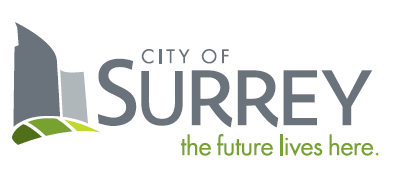 SCHEDULE B – QUOTATIONRFQ Title: Pest Control, Preventative MaintenanceRFQ No:	1220-040-2022-093CONTRACTORLegal Name: 			Contact Person and Title:		Business Address:		Business Telephone:		Business Fax:			Business E-Mail Address:		CITY OF SURREYCity Representative:	Sunny Kaila, Manager, Procurement ServicesE-mail for PDF Files:	purchasing@surrey.caIf this Quotation is accepted by the City, a contract will be created as described in:the Agreement;the RFQ; andother terms, if any, that are agreed to by the parties in writing.Capitalized terms used and not defined in this Quotation will have the meanings given to them in the RFQ.  Except as specifically modified by this Quotation, all terms, conditions, representations, warranties and covenants as set out in the RFQ will remain in full force and effect.I/We have reviewed the RFQ Attachment 1 – Agreement – Goods and Services.  If requested by the City, I/we would be prepared to enter into that Agreement, amended by the following departures (list, if any):Section			Requested Departure(s)	Please State Reason for the Departure(s):The City requires that the successful Contractor have the following in place before providing the Goods and Services:Workers’ Compensation Board coverage in good standing and further, if an “Owner Operator” is involved, personal operator protection (P.O.P.) will be provided,Workers' Compensation Registration Number ___________________________;Prime Contractor qualified coordinator is Name:  _______________ and Contact Number:  _________________________;Insurance coverage for the amounts required in the proposed Agreement as a minimum, naming the City as additional insured and generally in compliance with the City’s sample insurance certificate form available on the City’s Website at www.surrey.ca search Standard Certificate of Insurance;City of Surrey or Intermunicipal Business License:  Number ________________;If the Contractor’s Goods and Services are subject to GST, the Contractor’s GST Number is _____________________________________; andIf the Contractor is a company, the company name indicated above is registered with the Registrar of Companies in the Province of British Columbia, Canada, Incorporation Number ___________________________________.As of the date of this Quotation, we advise that we have the ability to meet all of the above requirements except as follows (list, if any):Requested Departure(s):	Please State Reason for the Departure(s):The Contractor acknowledges that the departures it has requested in Sections 3 and 4 of this Quotation will not form part of the Agreement unless and until the City agrees to them in writing by initialing or otherwise specifically consenting in writing to be bound by any of them.Changes and Additions to Specifications:In addition to the warranties provided in the Agreement, this Quotation includes the following warranties:I/We have reviewed the RFQ Attachment 1, Schedule A – Specifications of Goods and Scope of Services. If requested by the City, I/we would be prepared to meet those requirements, amended by the following departures and additions (list, if any):	Requested Departure(s) 	Please State Reason for the Departure(s):Fees and PaymentsThe Contractor offers to supply to the City of Surrey the Goods and Services for the prices plus applicable taxes as follows:Additional Unit Treatment RatesForce Account Labour and Equipment Rates:  Contractors should complete the following tables setting out the all-inclusive hourly labour rates including overhead and profit for approved extras/credits for all applicable categories of labour (use the spaces provided and/or attach additional pages, if necessary):Table 1 – Hourly Labour Rate Schedule For Services:Table 2 – Hourly Equipment Rate Schedule:Time Schedule:Contractors should provide an estimated schedule, with major item descriptions and times indicating a commitment to provide the Goods and perform the Services within the time specified (use the spaces provided and/or attach additional pages, if necessary).MILESTONE DATES __________________________________Experience, Reputation and Resources:Contractor's relevant experience and qualifications in delivering Goods and Services similar to those required by the Agreement (use the spaces provided and/or attach additional pages, if necessary):Contractor's references (name and telephone number) (use the spaces provided and/or attach additional pages, if necessary).  The City's preference is to have a minimum of three references.  Previous clients of the Contractor may be contacted at the City’s discretion.Contractors should identify and provide the background and experience of all key personnel proposed to provide the Goods and Services (use the spaces provided and/or attach additional pages, if necessary):Key PersonnelContractors should identify and provide the background and experience of all sub-contractors and material suppliers proposed to undertake a portion of the Goods and Services (use the spaces provided and/or attach additional pages, if necessary):Contractor should describe their sustainability initiatives relating to the environmental impacts. The environmental attributes (green) of their Goods and Services. Anticipated objectives (e.g., carbon neutral by 2015). Information pertaining to their environmental policies, programs and practices. Confirm that the Contractor complies with any applicable objective (use the spaces provided and/or attach additional pages, if necessary):  I/We the undersigned duly authorized representatives of the Contractor, having received and carefully reviewed the RFQ and the Agreement, submit this Quotation in response to the RFQ.This Quotation is offered by the Contractor this _______ day of _______________, 202_.CONTRACTORI/We have the authority to bind the Contractor.Payment Terms:A cash discount of ____% will be allowed if invoices are paid within ___ days, or the ___ day of the month following, or net 30 days, on a best effort basis.Payment Terms:A cash discount of ____% will be allowed if invoices are paid within ___ days, or the ___ day of the month following, or net 30 days, on a best effort basis.Payment Terms:A cash discount of ____% will be allowed if invoices are paid within ___ days, or the ___ day of the month following, or net 30 days, on a best effort basis.Payment Terms:A cash discount of ____% will be allowed if invoices are paid within ___ days, or the ___ day of the month following, or net 30 days, on a best effort basis.F.O.B.DestinationFreight PrepaidF.O.B.DestinationFreight PrepaidLocationAddressFrequencyEst. # of Mice/Rat Traps  Cost per Scheduled Visit ($)Cost per Additional VisitBridgeview Community 11475 – 126A StreetBi-weeklyChuck Bailey Rec13458 107A AveBi-weeklyCity Centre Library10350 University DrBi-weeklyClayton Hall18513 70th AveBi-weeklyCloverdale Arena6090 – 176th StBi-weeklyCloverdale Rec6188 176 StBi-weeklyDon Christian Rec Ctr6220 – 184th StBi-weeklyElgin Centre3530 – 144 StBi-weeklyElgin Community Hall14250 Crescent RdBi-weeklyFire Hall # 0414586 108 AveBi-weeklyFire Hall # 0817572 57 AveBi-weeklyFire Hall #914901 – 64th AveBi-weeklyFire Hall # 1315155 18 AveBi-weeklyFleetwood Community Rec & Library15996 84 AveBi-weeklyGuildford Library, Recreation and Pool15105 105 AveWeekly1912 Hall17651 56 AveBi-weeklyMeridian Centre (Preschool)2040 150th StBi-weeklyNewton Wave Pool13730 72 AveBi-weeklyNewton Arena/Community Centre7120 – 136B StBi-weeklyNorth Surrey Recreation Centre10275 City ParkwayBi-weeklyOld City Hall14245 56 AveBi-weeklyOCH – North Annex14255 56 AveBi-weeklyOCH – Pondside14320 57 AveBi-weeklyOCH – SD Trailer14225 56 AveBi-weeklyOps Centre - Fleet6651 148 StBi-weeklyRCMP HQ14355 – 57th AveBi-weeklySouth Surrey Ice Arena2201 148 StBi-weeklySouth Surrey Rec/ Art Space14601 20 AveBi-weeklyStewart Farm House13723 Crescent RdWeeklySunnyside Community Hall1845 154 StBi-weeklySurrey City Hall & Plaza13450 104 AveBi-weeklySurrey Museum17710 56A AveBi-weeklySurrey Sports & Leisure Complex16555 Fraser HwyBi-weeklyCURRENCY: Canadian Note:  Overheads, General Conditions and Profit are to be included in the above amounts.CURRENCY: Canadian Note:  Overheads, General Conditions and Profit are to be included in the above amounts.Sub-Total:Sub-Total:CURRENCY: Canadian Note:  Overheads, General Conditions and Profit are to be included in the above amounts.CURRENCY: Canadian Note:  Overheads, General Conditions and Profit are to be included in the above amounts.Taxes:Taxes:CURRENCY: Canadian Note:  Overheads, General Conditions and Profit are to be included in the above amounts.CURRENCY: Canadian Note:  Overheads, General Conditions and Profit are to be included in the above amounts.QUOTATION PRICE:QUOTATION PRICE:Pest Control servicesServicesPrice RodentsFliesSilverfishWasps - eradicateBees - relocateAntsCockroachesBirds, owls, ducks, swallows etcBatsRacoons, squirrelsSpiders/mitesLabour CategoryStraight Time/hr(Plus GST)Overtime Rate/hr(Plus GST).1  Superintendent$$.2  Foreman$$.3  Journeyman$$.4  Apprentice$$.5  Skilled Labourer$$.5$$.6$$No.Equipment Description (State)Hourly Equipment Rate$$ACTIVITYSCHEDULE IN ___________SCHEDULE IN ___________SCHEDULE IN ___________SCHEDULE IN ___________SCHEDULE IN ___________SCHEDULE IN ___________SCHEDULE IN ___________SCHEDULE IN ___________SCHEDULE IN ___________SCHEDULE IN ___________12345678910Name:Experience:Dates:Project Name:Responsibility:Description of Goods & ServicesSub-Contractors & Material Suppliers NamesYears of Working with ContractorTelephone Number and Email________________________________________(Legal Name of Contractor)_________________________________________(Signature of Authorized Signatory)_______________________________________(Print Name and Position of Authorized Signatory)________________________________________(Signature of Authorized Signatory)________________________________________(Print Name and Position of Authorized Signatory)